
April 2015 – August 2015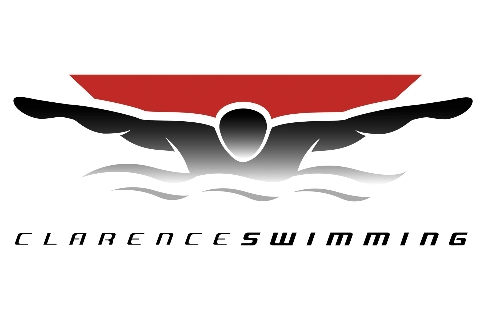 We are extremely excited about this upcoming swim season!  The swim season will start on April 13 , 2015.  Our Head Coach, Tom Steuer offers many years of successful coaching experience to our club. NEW TO OUR CLUB?Contact Head Coach Tom Steuer or call (716)597-4495 to schedule a swimmer evaluation with the coach.RegistrationTo register you will need to:Go to our website www.clarenceswimming.comClick on On-Line RegistrationComplete the On-Line Registration If you choose to Pay by Check (tuition + USA Swimming Registration Fee) then you will need to mail your check before the first practice to our Treasurer, Joan Petrella at the following address:8314 Silver FoxWilliamsville, NY 14221Print and complete the USA Swimming Registration Form and mail it to: Tom SteuerPO Box 13Clarence, NY 14031 Swimmer TuitionLong Course Tuition:  April – AugustBarracudas -	$442Piranhas -	$450Sharks -	$532Juniors -	$580Seniors -	$620USA Swimming Registration - $62Payment OptionsIF PAYING BY CHECK, all payments (TUITION AND USA SWIM FEE) should be mailed to the Club Treasurer, Joan Petrella at:8314 Silver FoxWilliamsville, NY 14221IF PAYING BY CREDIT CARD you will be required to pay a 3.5% processing fee. USA Swim Registration Each swimmer has to be registered with USA Swimming for insurance purposes.  The USA Swim Registration fee is $62 and is due at the first practice.  USA Swimming offers an Outreach Program for families that can show financial need.  Please check our website for the application.  If a family is approved they will have a reduced registration fee of $5 per child.College SwimmersA college swimmer that is registered with USA Swimming that would like to swim with CLSC during their summer break (May – August) will be able to join CLSC on a monthly basis for $85 a month.Full Year CommitmentThe swimmers and their families are making a commitment financially for the entire swim year (September – August).  If for some reason you should decide to leave the club, the remaining portion of the tuition is non-refundable.  Financial AssistanceIf you are in need of financial assistance please contact Head Coach Tom Steuer at CoachSteuer@yahoo.com Group DescriptionsBarracudas (Ages 12 and under):  Barracudas practice 4 days a week (Mon, Wed, Fri, and Sat).  The practices for this group are technique based.  There will be swim meets throughout the year that we would encourage the Barracudas to attend (3 meets per season).	Piranhas (Ages 12 and under):  The Piranhas practice 4 days a week (Mon, Wed, Fri, and Sat).  The practices for this group are technique based and there is introduction to sets/intervals.  Swimmers in this group are encouraged to attend swim meets throughout the season (3 meets or more).Sharks (Ages 9 – 13):  Sharks practice 5 days a week (Mon, Wed, Thurs, Fri, and Sat).  The Sharks practices include:  introduction to dry lands, heart rates, race strategy, and over distance training.  The swimmers will be encouraged to swim in 6 meets or more per season. Juniors (13 and over):  Juniors practice 6 days a week (Mon, Tues, Wed, Thurs, Fri, and Sat).  The practices for Juniors include:  increasing intensity and duration, pace work introduction, dry lands become more difficult.  There is a strong emphasis on race strategy.  The Juniors are encouraged to swim in at least 6 meets per season.Seniors (13 and over):  The Senior group practices 6 days a week (Mon, Tues, Wed, Thurs, Fri, and Sat).  Seniors practice include:  college prep swimming, narrowed focus on events, and continued effort on all events.  The Seniors are expected to swim in at least 6 meets a season.The practice schedule for each group is posted on the website www.clarenceswimming.com.Practice Schedule and PoolThe practice schedule will be posted on the Clarence Swim Club website.  All of the practices are held either at the Clarence High School pool, the Clarence Middle School pool, or another facility if necessary.Team Unify The Team Unify web based application is a very user friendly tool that provides a great deal of individual swimmer and club related information.  With the Team Unify software, you will be able to view your account online, receive monthly invoice notifications via email, make payments online, and keep track of your swimmer’s times and progress.  Mobile versions of the application can be downloaded at TeamUnify.com. Meet Entries When a swimmer is entered in a meet, there is a deck fee, and a charge for each event and/or relay that the swimmer participates in.  The fees will vary for each meet and will be posted on our website.  You will be able to view the fees for the meets on your Team Unify account.